TEMAT KOMPLEKSOWY:„Zabawy na każdą pogodę”PONIEDZIAŁEK 12.04.2021Temat: Co to jest pogoda?Przebieg dnia:1. Zagadki o pogodzie- rozwiązywanie zagadekCo to za ogrodnik?Konewki nie miewa, a podlewa kwiaty i drzewa.(deszcz)Nie widać nic od samego rana,Ziemia jest jakby mlekiem oblana.Lecz nie martwice się, to nie szkodzi,Bo słońce wróci za kilka godzin.(mgła)Kiedy leci –nic nie gada,Cicho i ostrożnie siada.Lecz o wiośnie, kiedy znika,To dopiero szum, muzyka.(śnieg)Huczy, świszczy, leci w pole,Czyni w koło swe swawole,zrywa ludziom kapeluszei wykręca parasole.(wiatr)Widzisz je we dnie, nie widzisz w nocy.Zimą grzeje słabo,latem z całej mocy.(słońce)Na niebie pierzynka biała, nie z pierza-z wody powstała.I w wodę znowu się zamieni,by dodać listkom zieleni.(chmura)2. „Jaka będzie pogoda?”-  rozmowa na temat prognozy pogody,Prezentujemy dzieciom przykładową prognozę pogody: https://www.youtube.com/watch?v=3t33fvl-H10Dziecko obserwuje pogodę za oknem, określa, jakie zjawiska atmosferyczne zobaczyło. 3. „Jestem prezenterem pogody”- po obejrzeniu prognozy pogody, zachęcamy dziecko, by według swojego pomysłu zapowiedziało autorską prognozę pogody (taką jaką by sobie wymarzyło na kolejny dzień). Zachęcam, by podzielić się z nami efektami pracy 4. „Kalendarz pogody”	Codziennie od poniedziałku do niedzieli zachęcamy dziecko do obserwacji pogody i zaznaczaniu jej na kalendarzu.Wydrukujcie znaczki pogody oraz tabelkę z dniami tygodnia.Jeśli wydruk jest niemożliwy, stwórzcie tabelkę i znaczki pogody na wzór poniższych.Dziecko wspólnie z rodzicem ustala:•godziny obserwacji: rano (np. godzina 8), południe (np. godzina 12), wieczór (np. godzina 19);•czas trwania obserwacji: 2–3 minuty;•termin prowadzenia obserwacji: okres tygodnia (np. od poniedziałku do niedzieli);•sposób sporządzania notatek na temat dostrzeżonych zjawisk: dziecko w swoim kalendarzu rysuje odpowiednie symbole pogodowe.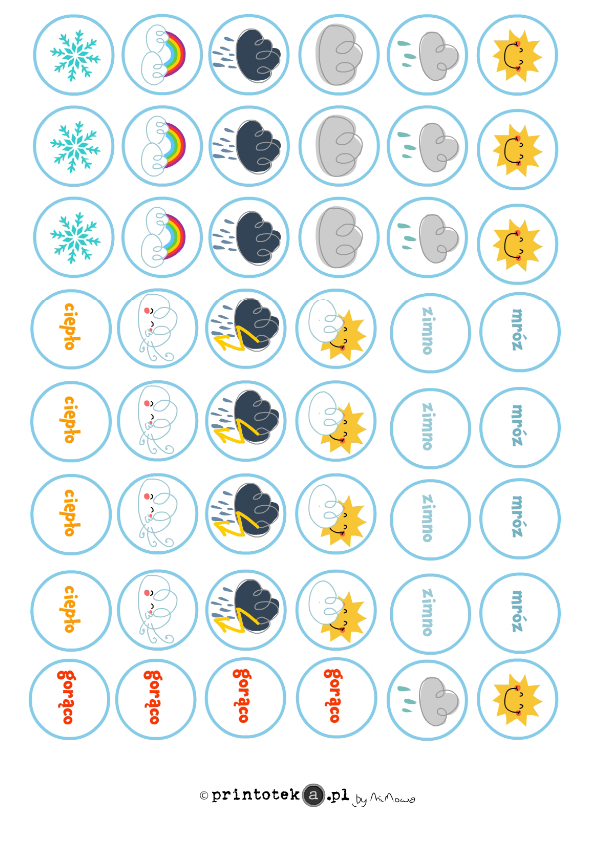 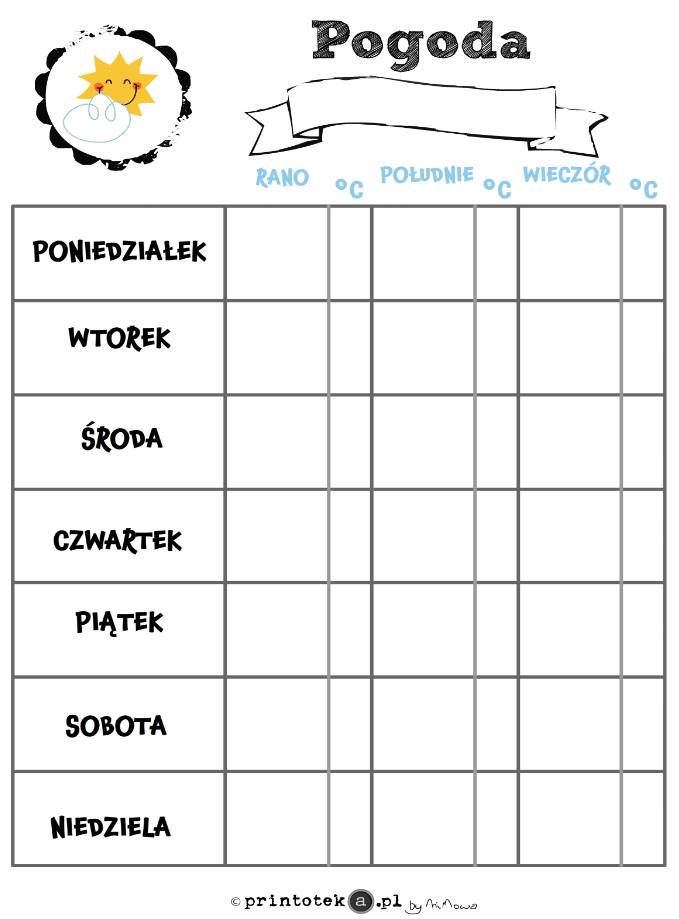 